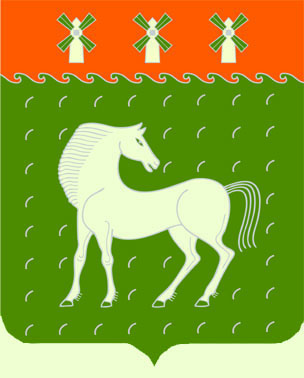 Башкортостан РеспубликаhыДәуләкән   районымуниципаль районыныңСергиополь ауыл Советыауыл биләмәhеСоветы453406, Дәуләкән районы, Сергиополь ауылы,Узәк урамы.,1Советсельского поселения Сергиопольский  сельсоветмуниципального районаДавлекановский районРеспублики Башкортостан                453406, Давлекановский район, д.Сергиополь,                     ул.Центральная д.1КАРАР		                   № 02/1	                    РЕШЕНИЕ23 январь 2017 й.                                                                        23 января 2017г.О деятельности участкового уполномоченного полиции отдела МВД России по Давлекановскому району  Республики Башкортостан за 2016 год.Заслушав информацию участкового уполномоченного  полиции отдела МВД России по Давлекановскому району  Республики Башкортостан за 2016 год, Совет сельского поселения Сергиопольский  сельсовет муниципального района Давлекановский район Республики БашкортостанРЕШИЛ: 1. Информацию участкового уполномоченного полиции  Бахтина В.С. о деятельности участкового уполномоченного полиции отдела МВД России по Давлекановскому району за 2016 год  принять к сведению. 2. Администрации сельского поселения Сергиопольский сельсовет муниципального района Давлекановский район Республики Башкортостан рекомендовать:- активизировать работу социально-профилактического центра в сельском поселении Сергиопольский сельсовет;- улучшить работу по профилактике правонарушений в сельском поселении Сергиопольский сельсовет.3. Контроль за выполнением настоящего решения возложить на постоянную комиссию Совета муниципального района Давлекановский район Республики Башкортостан по социально-гуманитарным вопросам, охране правопорядка (председатель Рихтер Н.В.).4. Настоящее решение подлежит обнародованию в установленном порядке.Глава сельского поселения Сергиопольский сельсовет                                                      А.З.Абдуллин